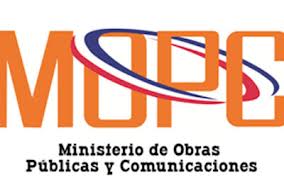 En cumplimiento de las disposiciones de Ley No. 340-06, sobre Compras y Contrataciones Públicas de Bienes, Servicios, Obras y Concesiones de fecha dieciocho (18) de agosto del dos mil seis (2006), modificada por la Ley No. 449-06 de fecha seis (06) de diciembre del dos mil seis (2006), del Reglamento de Aplicación No.  543-12 y demás normativa complementaria, el Ministerio de Obras Públicas y Comunicaciones (MOPC) convoca a todos los interesados a presentar su mejor oferta técnico-económica, para el procedimiento de Compra Menor referencia: MOPC CM-16-2016, Adquisición de Electrodomésticos para las brigadas del operativo de ayuda a Haití.Detalles del requerimiento:La adjudicación se hará a favor del oferente que presente la mejor propuesta, que cumpla con las especificaciones técnicas requeridas y sea calificada como la oferta que más convenga a la satisfacción del interés general, el cumplimiento de los fines y del Ministerio de Obras Públicas y Comunicaciones (MOPC), conforme a los criterios de calidad, idoneidad y precio.La fecha límite para presentar oferta será el lunes 17/10/2016 hasta las 10:00 A.M. que deberá ser mediante sobre debidamente cerrado y debidamente identificado con la siguiente información: Dirigirlo a:Dpto. de Compras del MOPCDirección: Calle Héctor Homero Hernández esq. Horacio Blanco Fombona, Ensanche La Fe. Santo Domingo, D. N.Remitente:Nombre del Oferente/ Proponente:Presentación: Oferta Técnico-EconómicaReferencia del Procedimiento: MOPC CM-16-2016 Requisitos generales de cumplimiento obligatorio: Los oferentes deberán presentar su oferta en moneda nacional (Pesos Dominicanos, RD$).La oferta debe contener el costo unitario de los bienes ofertados con el impuesto correspondiente debidamente transparentado. Los precios deberán incluir solo dos (2) decimales después de punto.Los proponentes deberán estar inscritos en el Registro de Proveedores del Estado administrado por la DIRECCIÓN GENERAL DE CONTRATACIONES PÚBLICAS. El Registro debe estar debidamente actualizado y ser proveedor activo; debiéndose presentar constancia en el sobre.Datos obligatorios que se deben incluir en su oferta:Tiempo de entrega inmediata.Validez de la Oferta (no podrá ser menor de 30 días hábiles)Condiciones de pago (mínimo 45 a 60 días, luego de recibida la Factura en la unidad de Registro de Facturas del MOPC)Debe especificar la garantía de los artículos, si aplica.No se aceptarán Ofertas Alternativas, por lo que sólo pueden ofertar 1 cotización por ítems para la contratación objeto de la presente invitación.El oferente que resulte adjudicatario deberá presentar los siguientes documentos, para fines de la realización del contrato u orden de compra:Registro de Proveedores del Estado (RPE) (activo)Impuestos actualizados (A la fecha)Para cualquier consulta o aclaración, conforme al Procedimiento de Referencia, los datos de contacto son los siguientes:Unidad Operativa de Compras y Contrataciones del MOPCTeléfono: (809) 565-2811 Ext. 2906Fax.: (809) 683-5540E-mail:  compras@mopc.gob.doNota: Favor confirmar por esta vía recepción del presente correo. Principio del formularioFinal del formularioItemDescripciónUnidad de MedidaCantidad Solicitada1Bebedero para agua con doble dispensador (caliente y fría)unidad62Lavadora doméstica, semi-automática con capacidad para 14 Lbs.unidad9